彩都東部地区のまちづくりに対する大阪府の取組方針について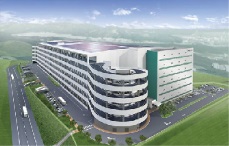 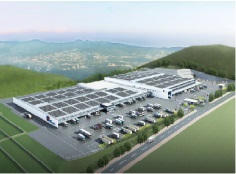 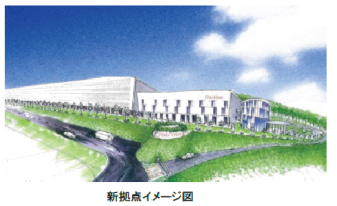 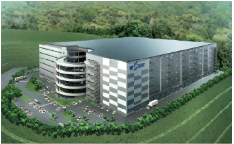 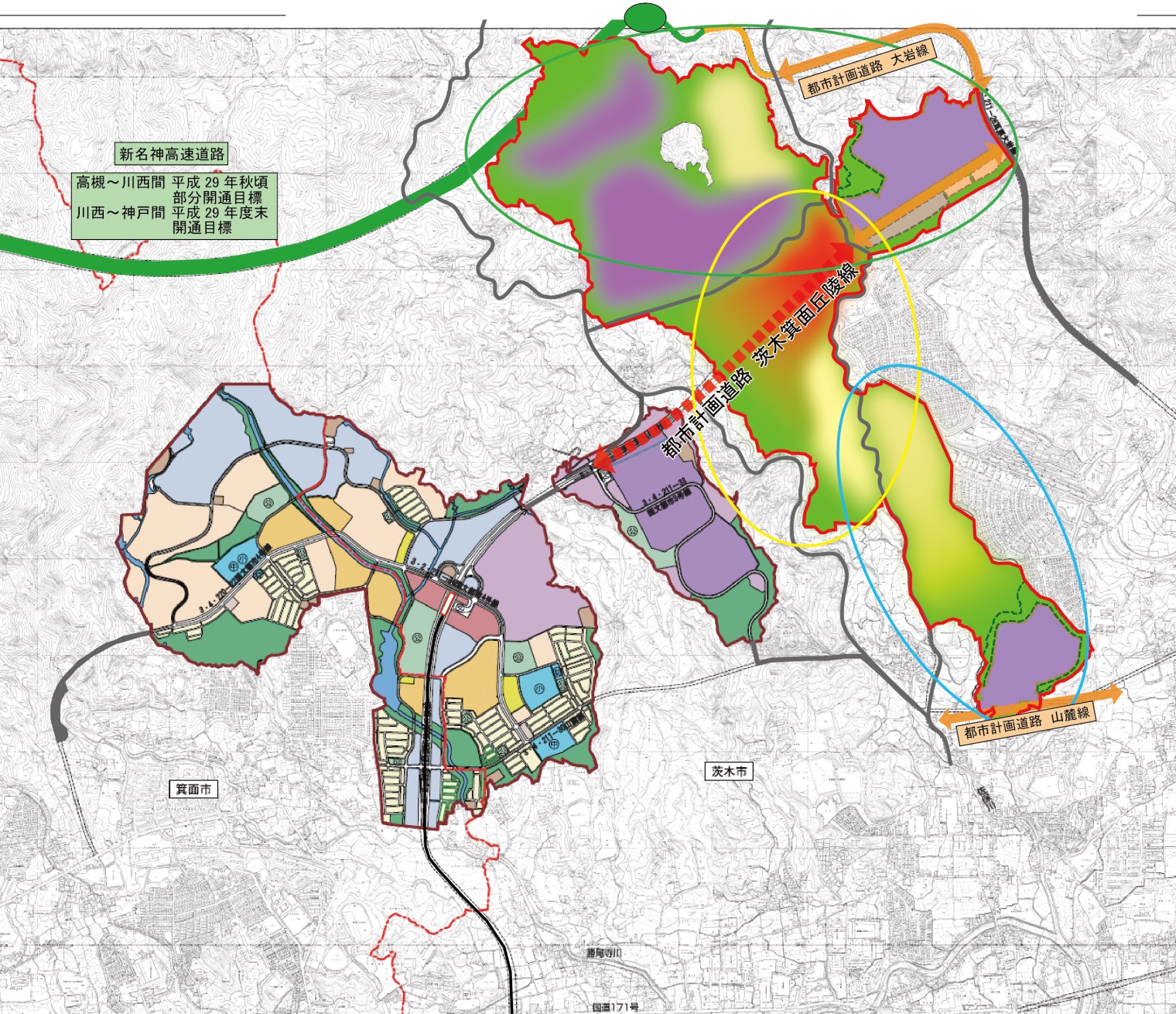 